Licenciamento de atividades de natureza desportivaIDENTIFICAÇÃO DO REQUERENTE/entidade organizadoraNOME       	cartão de cidadão CC/BI       	 Validade      	  contribuinte NIF/NIPC      	telefone      	  TELEMÓVEL      	 e-mail      	residente/com sede em       	freguesia      	código postal      	 —        localidaDe      	DO PEDIDOVEM REQUERER Autorização para a realização de: Provas desportivas de automóveis	 Provas desportivas de outros veículos (referir qual)      	 Provas desportivas de peões 	 Manifestações desportivas  Outra actividade que afete o trânsito (referir qual).      	caracterização da atividadeNome da atividade      	Número de participantes previstos:      	Ocupando o seguinte espaço público em coimbralocalização      	freguesia      	MEIOS DE NOTIFICAÇÃOAUTORIZO O ENVIO DE EVENTUAIS NOTIFICAÇÕES DECORRENTES DESTA COMUNICAÇÃO PARA O SEGUINTE ENDEREÇO ELETRÓNICO:e-mail      	OBSERVAÇÕESPROTEÇÃO DE DADOS 	Autorizo o Município de Coimbra a utilizar os dados fornecidos no presente requerimento no âmbito do processo a que se destina, bem como os contactos pessoais para a comunicação no âmbito deste e de outros processos.PEDE DEFERIMENTOO(s) requerente(s) ou representante legal / ASSINATURA       	  DATA      	LEGISLAÇÃO APLICÁVELCódigo do Procedimento Administrativo (CPA), aprovado pelo Decreto-Lei n.º 4/2015, de 7 de janeiroDecreto Regulamentar nº. 2-A/2005, de 24 de Março Regulamento Geral de Taxas e Preços Municipais - Regulamento 414/2017 publicado no Diário da República, 2ª Série n.º 150, de 4 de agostoLICENCIAMENTO DE ATIVIDADES DE NATUREZA DESPORTIVAO trabalhador/ ASSINATURA       	  DATA      	  N.º Mecanográfico       	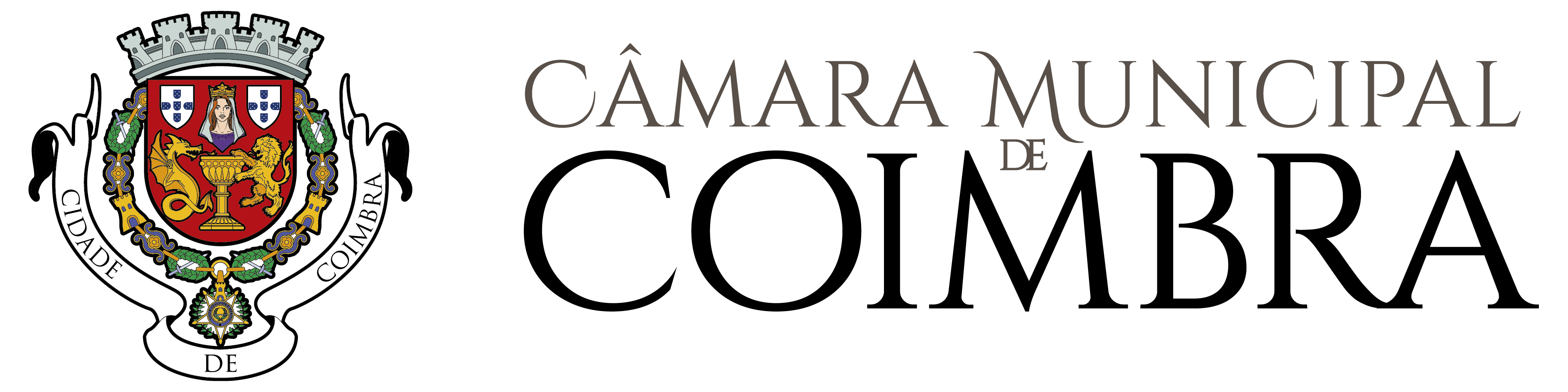 A preencher pelos 
serviços administrativosRegisto SGD nºDataExmº. SenhorPresidente da Câmara Municipal de CoimbraExmº. SenhorPresidente da Câmara Municipal de CoimbraProcesso nºExmº. SenhorPresidente da Câmara Municipal de CoimbraExmº. SenhorPresidente da Câmara Municipal de CoimbraGuia n.ºExmº. SenhorPresidente da Câmara Municipal de CoimbraDataHorasLocalizaçãoInicio Termo Documentos a entregarSIMNÃON.A.RequerimentoTraçado do percurso da prova, sobre mapa ou esboço da rede viária, em escala adequada que permita uma correcta análise do percurso, indicando de forma clara as vias abrangidas, as localidades e os horários prováveis de passagem nas mesmas, bem como o sentido de marcha dos veículosRegulamento da provaParecer das forças policiaisParecer das entidades sob cuja jurisdição se encontram as vias a utilizar, caso não seja a Câmara Municipal de Coimbra onde o pedido é apresentadoDocumento comprovativo da aprovação da prova pela Federação Portuguesa de Automobilismo e Karting ou da entidade que tiver competência legal. No caso de se tratar de provas desportivas de outros veículos que, não sejam automóveis, ou se trate de provas desportivas de peões, o parecer da Federação ou Associação Desportiva poderá ser sob a forma de «visto» sobre o regulamento da provaQuando se tratar de manifestações desportivas que não sejam qualificadas como provas desportivas é dispensado o parecer sob a forma de «visto» sobre o regulamento da prova e/ou a autorização da Federação/entidade legalNo caso de não afectar o trânsito normalNo caso de não afectar o trânsito normalNo caso de não afectar o trânsito normalNo caso de não afectar o trânsito normalPlanta topográfica com a localização do local	N.A. Não Aplicável	N.A. Não Aplicável	N.A. Não Aplicável	N.A. Não AplicávelNotas: De acordo com o Decreto Regulamentar nº. 2-A/2005, de 24 de Março, consideram-se provas desportivas as manifestações desportivas realizadas total ou parcialmente na vida pública com carácter de competição ou classificação entre os participantes.Notas: De acordo com o Decreto Regulamentar nº. 2-A/2005, de 24 de Março, consideram-se provas desportivas as manifestações desportivas realizadas total ou parcialmente na vida pública com carácter de competição ou classificação entre os participantes.Notas: De acordo com o Decreto Regulamentar nº. 2-A/2005, de 24 de Março, consideram-se provas desportivas as manifestações desportivas realizadas total ou parcialmente na vida pública com carácter de competição ou classificação entre os participantes.Notas: De acordo com o Decreto Regulamentar nº. 2-A/2005, de 24 de Março, consideram-se provas desportivas as manifestações desportivas realizadas total ou parcialmente na vida pública com carácter de competição ou classificação entre os participantes.A autorização deve ser requerida com uma antecedência mínima de 30 dias, acompanhado de todos os documentos exigidos. Quando a actividade abranger mais de um Concelho, a antecedência mínima é de 60 dias. O pedido de autorização que não respeite a antecedência mínima deve ser liminarmente indeferido.A autorização deve ser requerida com uma antecedência mínima de 30 dias, acompanhado de todos os documentos exigidos. Quando a actividade abranger mais de um Concelho, a antecedência mínima é de 60 dias. O pedido de autorização que não respeite a antecedência mínima deve ser liminarmente indeferido.A autorização deve ser requerida com uma antecedência mínima de 30 dias, acompanhado de todos os documentos exigidos. Quando a actividade abranger mais de um Concelho, a antecedência mínima é de 60 dias. O pedido de autorização que não respeite a antecedência mínima deve ser liminarmente indeferido.A autorização deve ser requerida com uma antecedência mínima de 30 dias, acompanhado de todos os documentos exigidos. Quando a actividade abranger mais de um Concelho, a antecedência mínima é de 60 dias. O pedido de autorização que não respeite a antecedência mínima deve ser liminarmente indeferido.